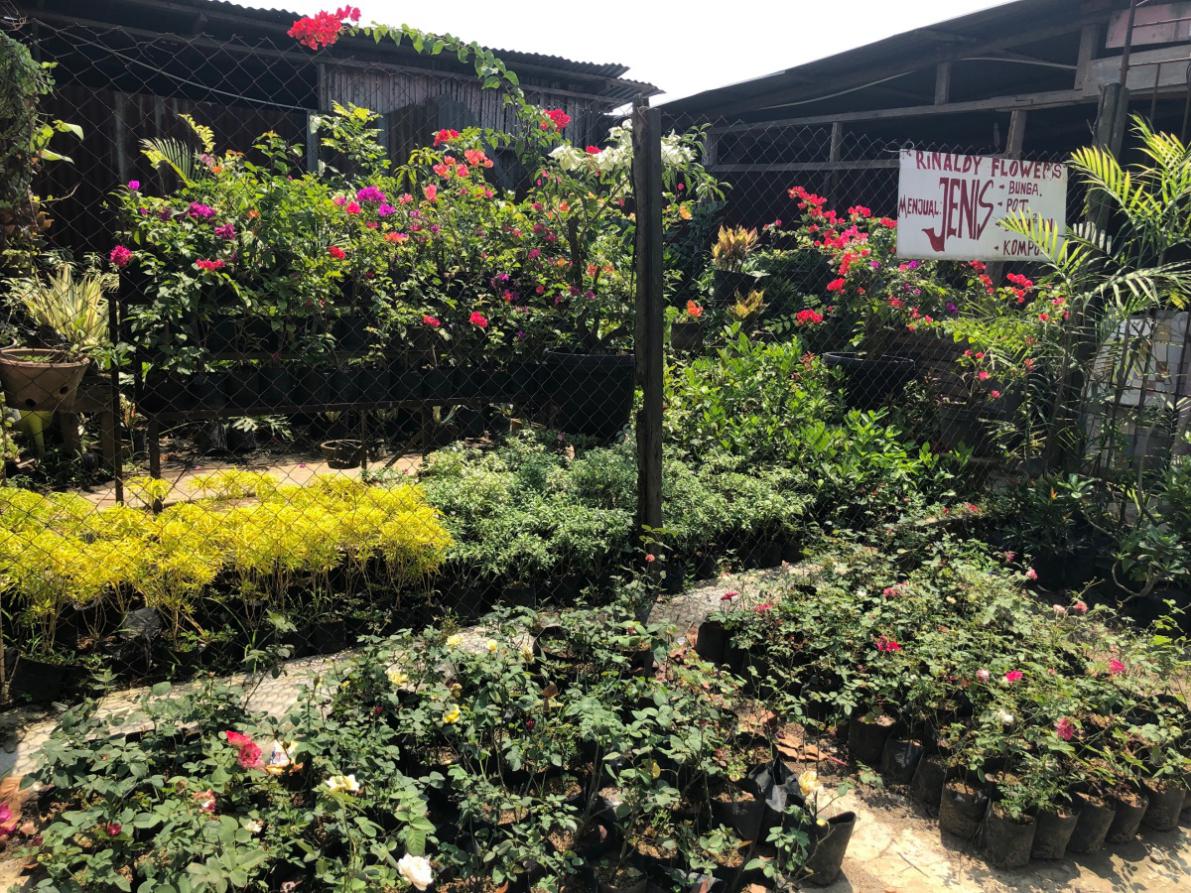 Gambar 1. Tampilan taman bunga yang tidak terjamin keamanannya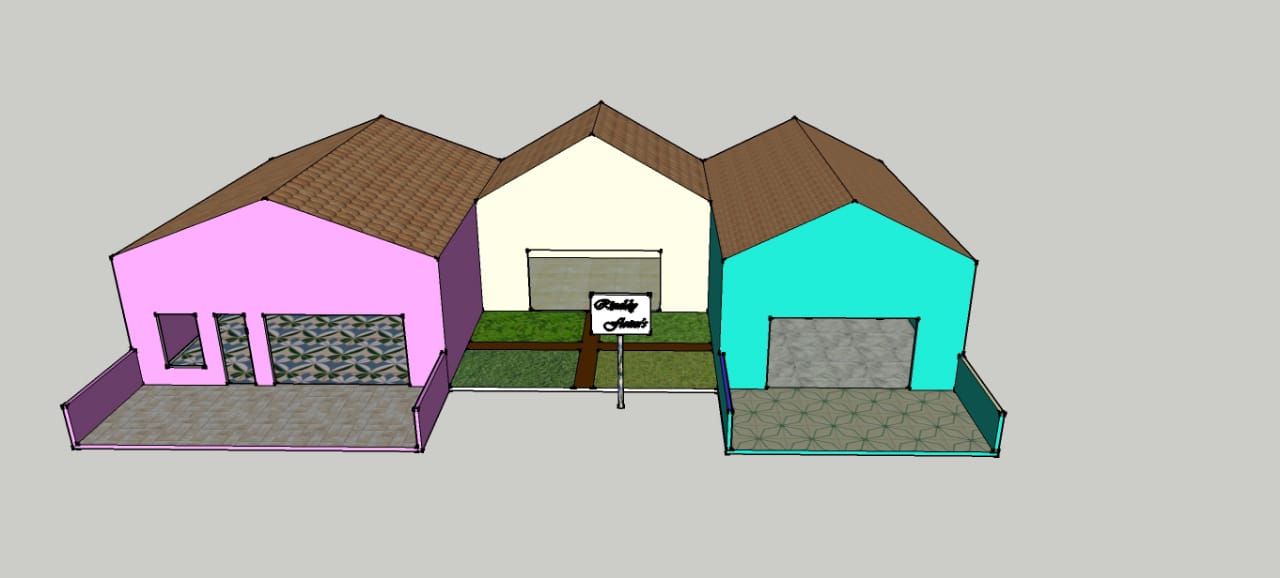 Gambar 2. Sketsa gambar bangunan toko tampak atas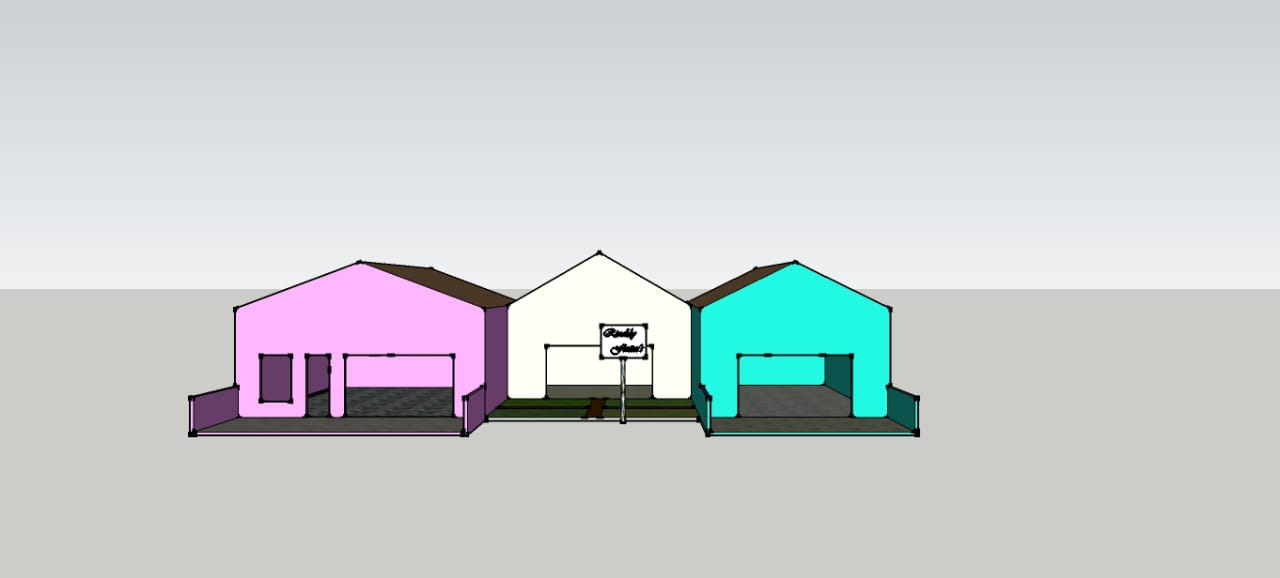 Gambar 3. Sketsa gambar bangunan toko tampak depan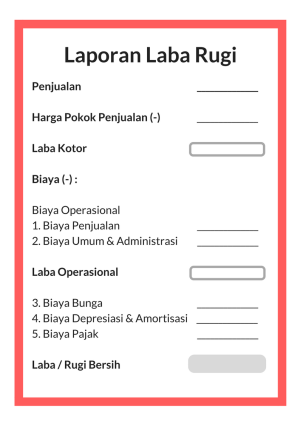 Gambar 4. Contoh laporan laba rugi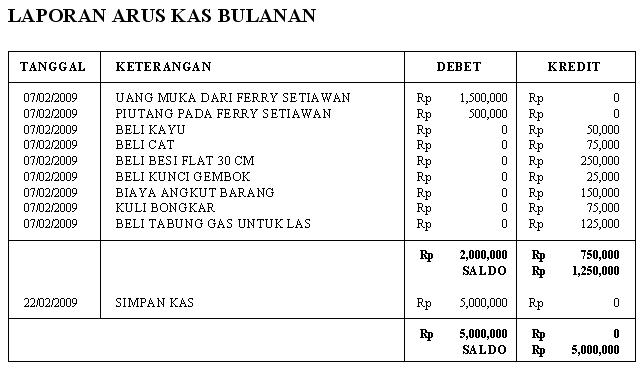 Gambar 5. Contoh laporang keuangan sederhanaTabel 1. Kegiatan PengabdianNoKegiatanBulanBulanBulanBulanBulanBulanNoKegiatan1234561Persiapan2Identifikasi & Inventarisasi Data3Survei4Pengolahan dan Analisa5Penulisan Draft laporan6Asistensi Laporan7Perbaikan dan Penyerahan Laporan Akhir